İSKENDERUN TEKNİK ÜNİVERSİTESİ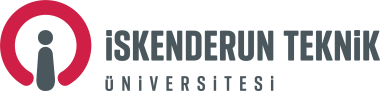 Taşımacılık ve Lojistik Enstitüsü MüdürlüğüTEZ ADI DEĞİŞİKLİĞİ TALEP FORMUI-ÖĞRENCİ BİLGİLERİ                 II-TEZ ADI DEĞİŞİKLİĞİNE İLİŞKİN BİLGİLER1 ANABİLİM DALI BAŞKANLIĞINA                                                                                                                                                   ......./....../201...Tez Adı değişikliğinin kabulü hususunun Enstitü Müdürlüğü’ne sunulmasını arz ederiz.-------------------------------------------------------------------------------------------------------------------------------------------------------------TAŞIMACILIK VE LOJİSTİK ENSTİTÜ MÜDÜRLÜĞÜNE                                                        									......./....../201.....Yukarıda bilgileri verilen öğrencinin Tez Adı Değişiklik talebi, Anabilim Dalımızca uygun görülmüş olup; gerekli değişikliğin kabulünü arz ederim.Anabilim Dalı Başkanı-------------------------------------------------------------------------------------------------------------------------------------------------------------ENSTİTÜ YÖNETİM KURULU KARARI                   Karar No:…./…./….                                Tarih : ......./....../201...            UYGUNDUR                   UYGUN DEĞİLDİR                                                                                                                                 Dr.Öğr.Üyesi Sedat BAŞTUĞ                                                                                                                                               Enstitü MüdürüÖğrencinin:                                                                                                                                                   Öğrencinin:                                                                                                                                                   Öğrencinin:                                                                                                                                                   Öğrencinin:                                                                                                                                                   Öğrencinin:                                                                                                                                                   Numarası  Adı SoyadıAnabilim DalıProgramı  Tezli Y. Lisans   Tezsiz Y. Lisans  Doktora*Danışmanı Tezin Adı (Mevcut)Tezin İngilizce Adı (Mevcut)Tezin Adı (Önerilen)Tezin İngilizce Adı (Önerilen)Tez Adı Değişiklik Gerekçesi 1. Danışman1.TİK Üyesi *2.TİK Üyesi *2.Danışman (atanmış ise)